ПЕТЕРБУРГСКИЙ БАЛТАК ВСЕ НАЧИНАЛОСЬ:Младшая группа-2010год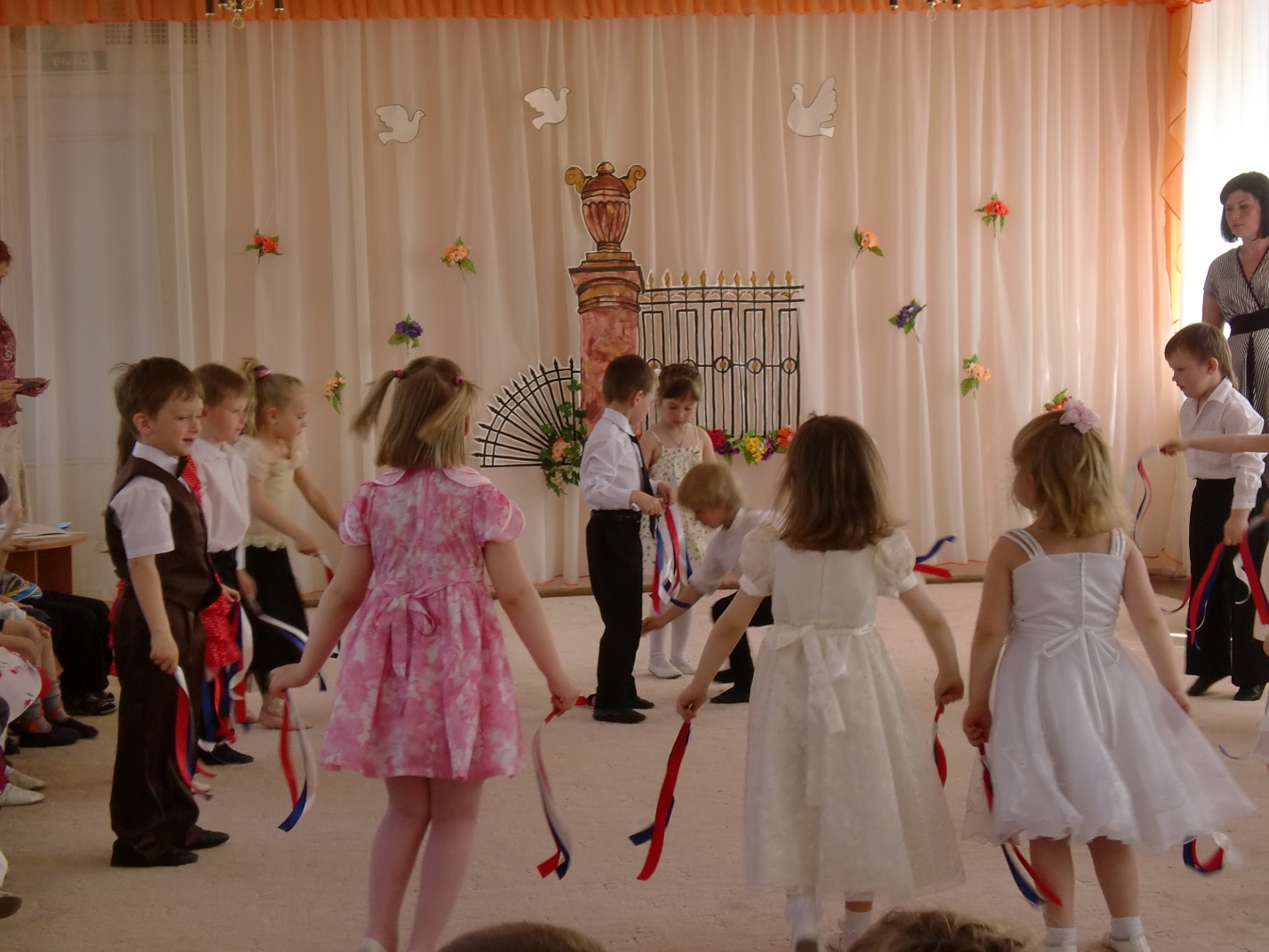 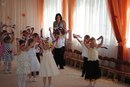 Подготовительная группа-2013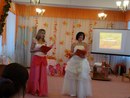 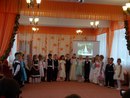   Я-великая река, А зовут меня-НеваТебе, маленький сынокПодарю я островок.Будешь здесь мужать, растиДоброго тебе пути! (Г.Алешкова)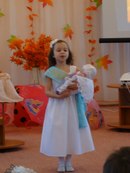 Снова осень в Петербурге  Как красив ее наряд   Ветер дунет- над Невою   Листья жёлтые летят!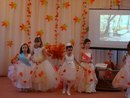 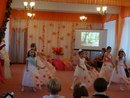 танец с осенними шарфами Муз .А .Розенбаума «Вальс-бостон»Во дворце в прекрасном зале       Пышные балы давалиТам мазурки, полонезы,Менуэты танцевалиТанец «Менуэт»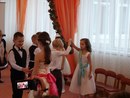 Санкт-Петербург не кончается НевскимЕсть еще творенье ПетраПродолжением сказки чудеснойПетергофских фонтанов странаТанец «Фонтан»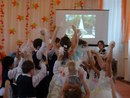 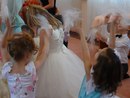 Наш город прекраснее всехОн поражает гостейШиротой своих площадейКрасотой мостов и рекС золотых куполов церквейЛьется песня колоколовПрославляя горо ПетровСтавший славой России всей!(Таня Холощак)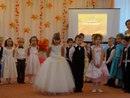 